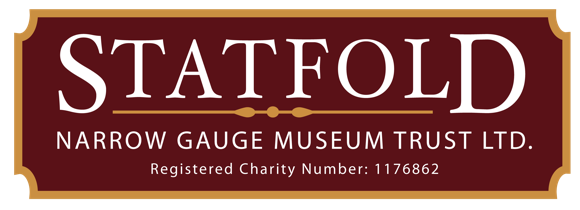 Booking FormFor GIANT MINATURE WEEKEND (GMW) 26th& 27th JUNE 2021(Please return by 7th June 2021 – PLEASE FILL THE BELOW IN BLOCK CAPITALS) Please read conditions of entry on reverse and sign before returning form. Please return this form to: Statfold Narrow Gauge Museum Trust Ltd, Statfold Barn Farm, Ashby Road, Tamworth, Staffordshire, B79 0BU. Please return no later than 7th June 2021  – Late applications may be refused an entry.A STAMPED, ADDRESSED ENVELOPE MUST BE INCLUDED WITH THIS APPLICATIONSPECIFIC CONDITIONS OF ENTRY (must be returned with entry form)Exhibitors must be booked in with the steward on arrival on the showground and insurance details must be produced at this time. I will provide correct entry details and documentation which relates to the entry as described.Caravans, tents, vehicles, and trailers may not be allowed in the section on the showground but may be placed in an exhibitor camping area set aside for them at the direction of the steward. YOU WILL BE MOVED IF YOU PARK IN THE WRONG PLACE CHECK WITH YOUR STEWARD.In order to maintain a complete programme of exhibits and events applications will normally only be accepted where entries are exhibited for two full days, exhibits to remain on display until 5.00pm on Saturday 4.00 PM on Sunday. All vehicles entered may be required to participate in ring events at the direction of the steward. Exhibitors must be available at their exhibits as require by the steward. ALL EXHIBITORS MUST SIGN THE FOLLOWING DECLARATION OR THE ENTRY CANNOT BE ACCEPTED. INSURANCEI declare that during the whole of the show period my entry will be covered by a Public Liability Policy including “Rally use” having a limit of indemnity of no less than £2,000,000 in respect of any one accident. I further declare that the use of the vehicle hereby entered is covered by insurance as required by the motor vehicles (Off Road Events) Regulations 1992, which is valid for such part of this event as shall take place on roads as defined in the Act. I confirm that the driver/s of any vehicle entered holds and is not disqualified from holding or obtaining a licence to drive a vehicle of the appropriate class. SUPERVISION OF EXHIBITSPersons of under16 years of age are not permitted to drive or to be left in charge of mechanically propelled vehicles on the showground in any circumstances and passengers may only be carried where properly constructed seats are fitted. DATA PROTECTION (GDPR)Statfold Narrow Gauge Museum Trust will hold your data solely for the purpose of contacting you in respect of your present and future attendance at the show. SNGMT will not share your data with any third party or contact you other than in reference to the show. The published programmes will not only show details of the exhibit and the exhibitors name not addresses or contact details, please indicate if this is NOT acceptable by filling in the appropriate section on the application form. ADDITIONAL CONDITIONS FOR ‘STEAM’ CATEGORYMy exhibit is covered by a public liability policy (as above) & by a boiler explosion policy.  Both policies have a limit of indemnity of not less than £2,000,000 for any one accident: and cover for sparks and ashes not less £100,000.The boiler of any steam plant I enter, carries a current boiler inspection certificate and I will produce documentary evidence of such insurance & inspection before participating in the event. Where applicable drivers have read the National Traction Engine Trust (NTET) Traction Engine code of practice and I agree to abide by the code of practice. Exhibitors will be allowed onto the site Friday Morning. If this presents a problem, please contact info@statfold.com I AGREE TO ABIDE BY THE ABOVE CONDITIONS SIGNED………………………………	PRINTNAME……………………………………………………………………Name:Full Address:Telephone Number:Email Address: Date Attending – please tick appropriate boxBOTH DAYS SATURDAY ONLY SUNDAY ONLY Please tick if you wish to stay on site for the event. Please tick accordingly.  FRIDAY      +SATURDAYSATURDAY ONLY FULL DESCRIPTION OF VEHICLEFULL DESCRIPTION OF VEHICLEManufacturer:Reg No (if applicable):Model:Weight:CC/HP:Year of Manufacture:Name:NTET Disc No:Signed:Print:Date: